SRIJEDA, 29.4.2020.3. RAZRED 1.sat – HRVATSKI JEZIK„Stonoga devedesetdevetonoga” - Zoran Pongrašić – obrada- pročitaj priču na 218.-220. stranici u udžbeniku- u pisanku zapiši bilješke:STONOGA DEVEDESETDEVETONOGA                                                                                 Zoran PongrašićGLAVNI LIKOVI: stonoga Anamarijamagdalena, skakavac KrasimirOPIS GLAVNIH LIKOVA:Stonoga Anamarijamagdalena - ...(sam/sama napiši osobine, kakva je stonoga)Skakavac Krasimir - ...(sam/sama napiši osobine, kakav je skakavac)PORUKA: Nije uvijek dobro baš sve znati!- odgovori na pitanja 1. - 13. na stranicama 222. i 223.2. sat – PRIRODA I DRUŠTVO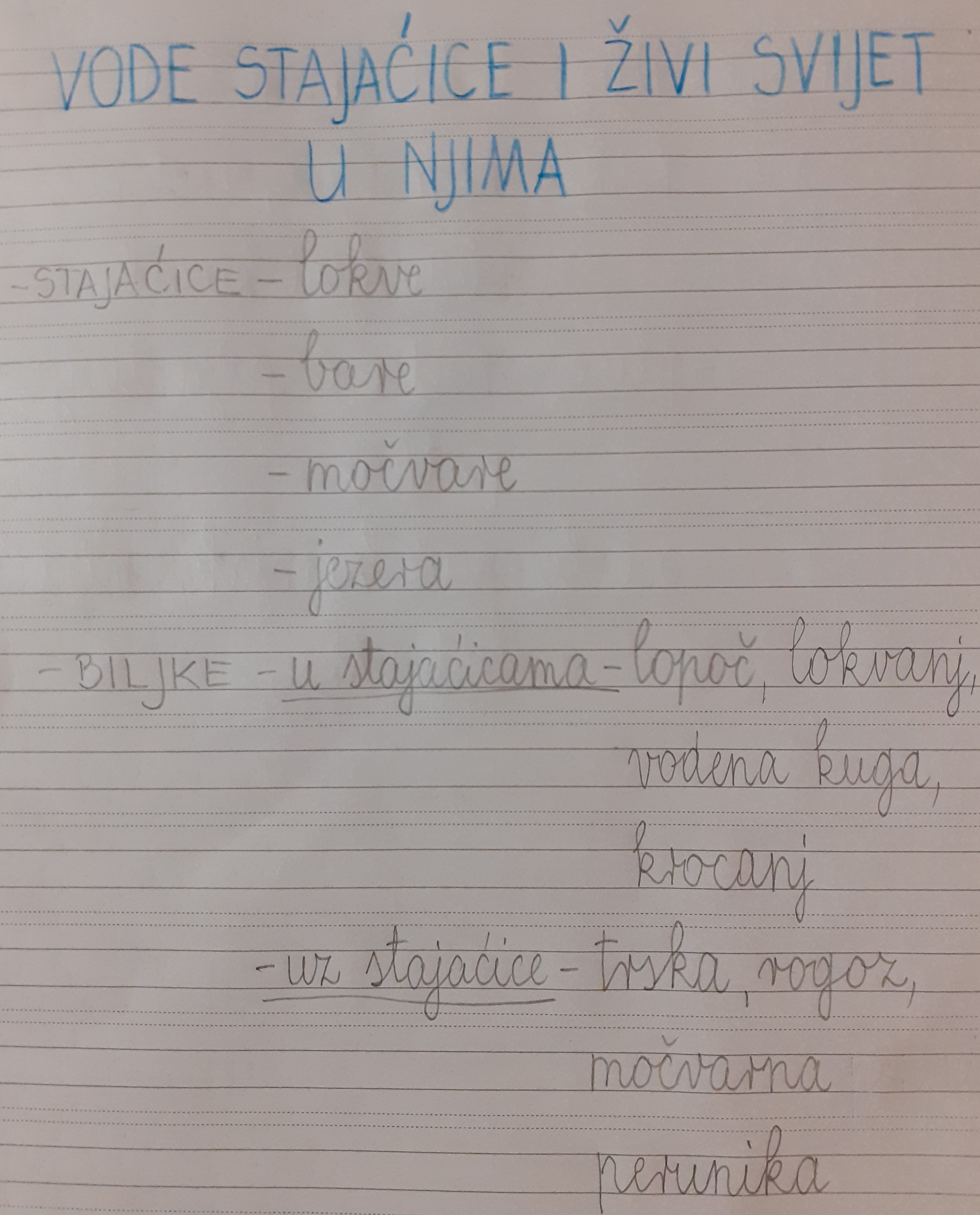 VODE STAJAĆICE I ŽIVI SVIJET U NJIMA – obrada- pročitaj zanimljivosti o vodama stajaćicama   na stranicama 76. i 79. u udžbeniku i pažljivo   promotri prekrasnu sliku stajaćice    na stranicama 77. i 78.- u pisanku zapiši:- riješi zadatke u radnoj bilježnici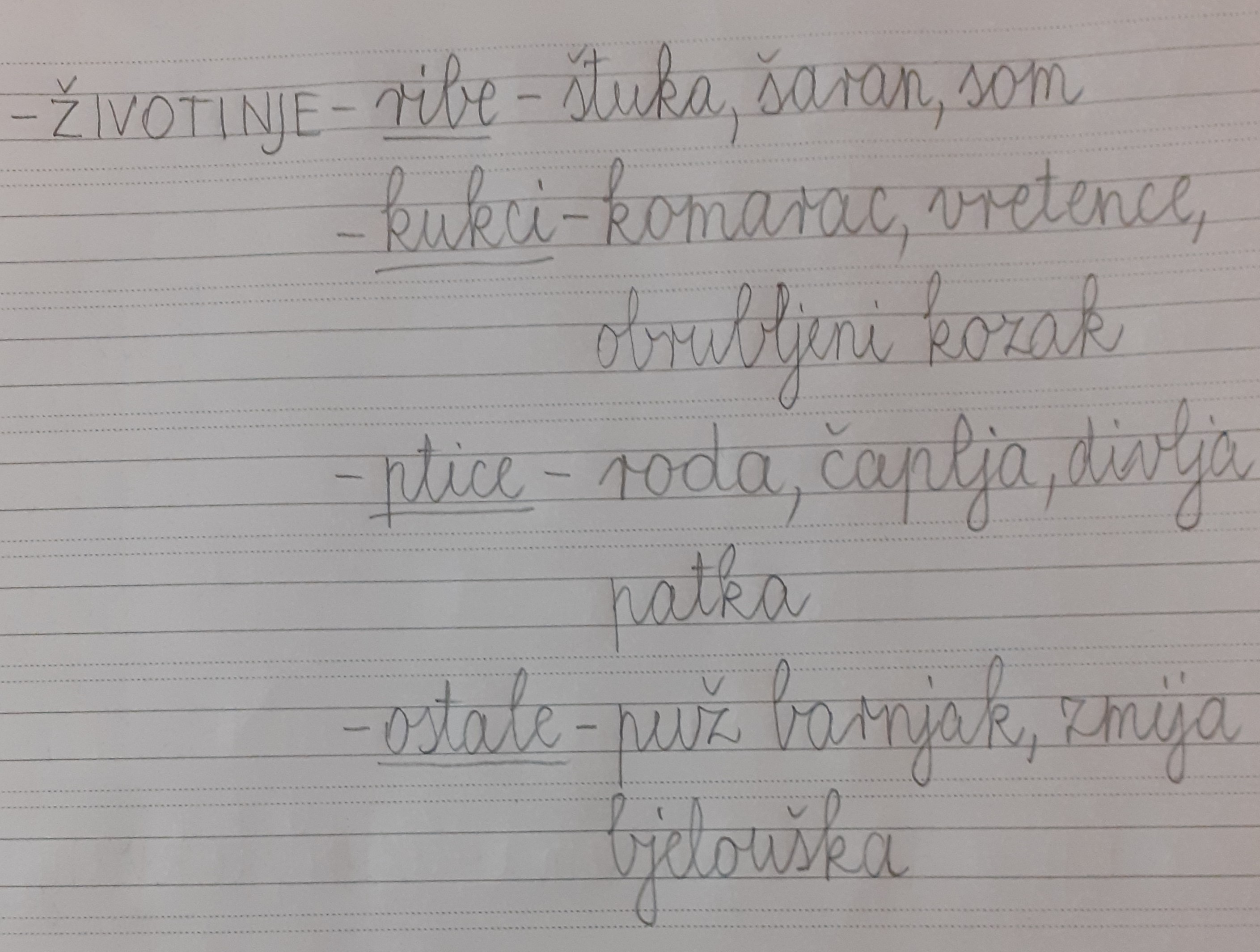    na stranicama 81. - 83. - ako postoji mogućnost za to, obiđi   neku vodu stajaćicu u blizini svoje   kuće uz pratnju roditelja i   riješi istraživačke zadatke u radnoj    bilježnici na str. 79.–80.3. sat – TZK- vježbaj uz učitelja i sportaše u „Školi na trećem” na HRT3
4. sat – GLAZBENA KULTURA- otvori udžbenik na stranici 62. i pročitaj riječi pjesme „Juri, juri vlak”, a zatim poslušaj pjesmu  na cd-u i pjevaj- poslušaj i skladbu „Mali vlak” i zapiši: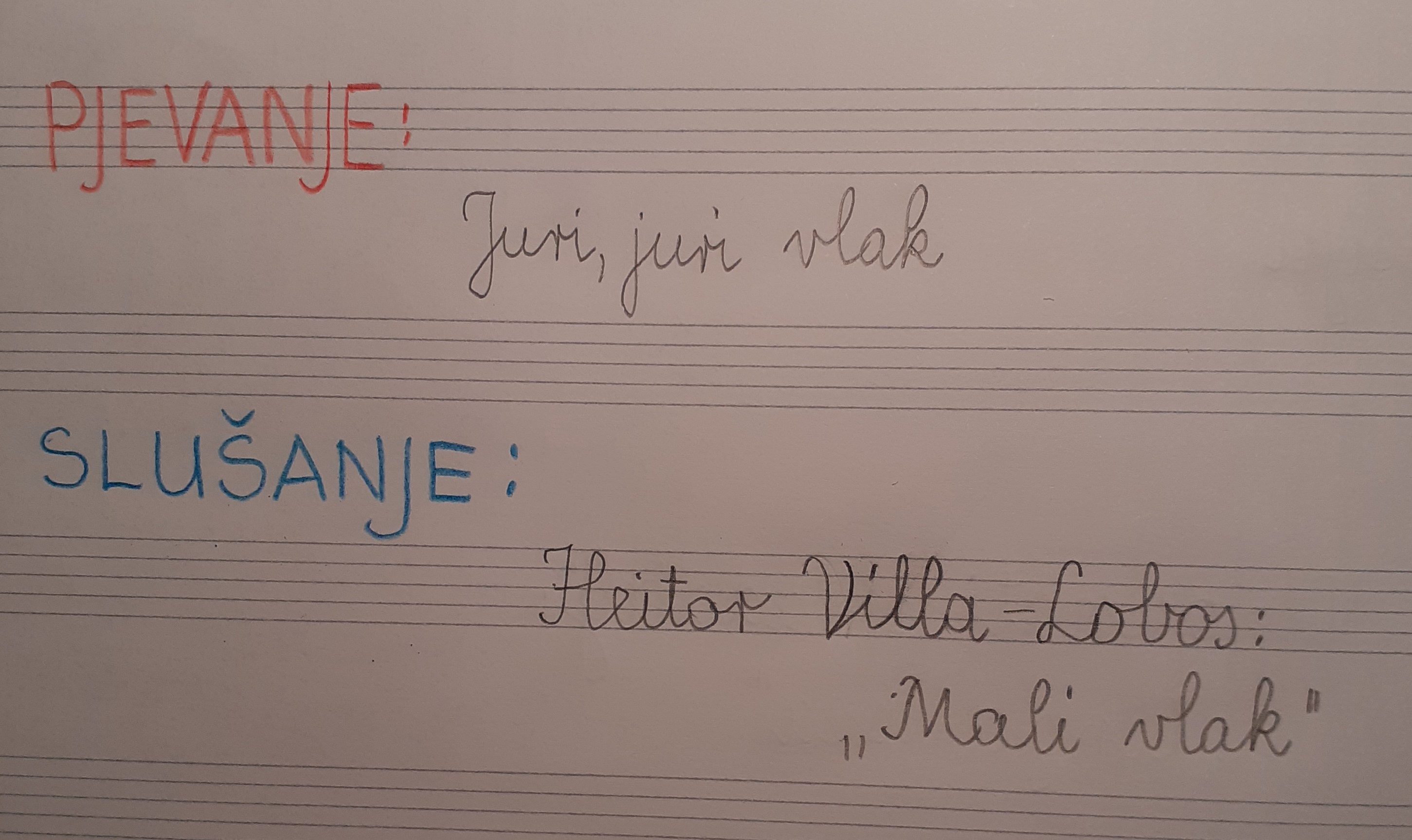 5. sat – DOD – MAT- zadaci s Klokana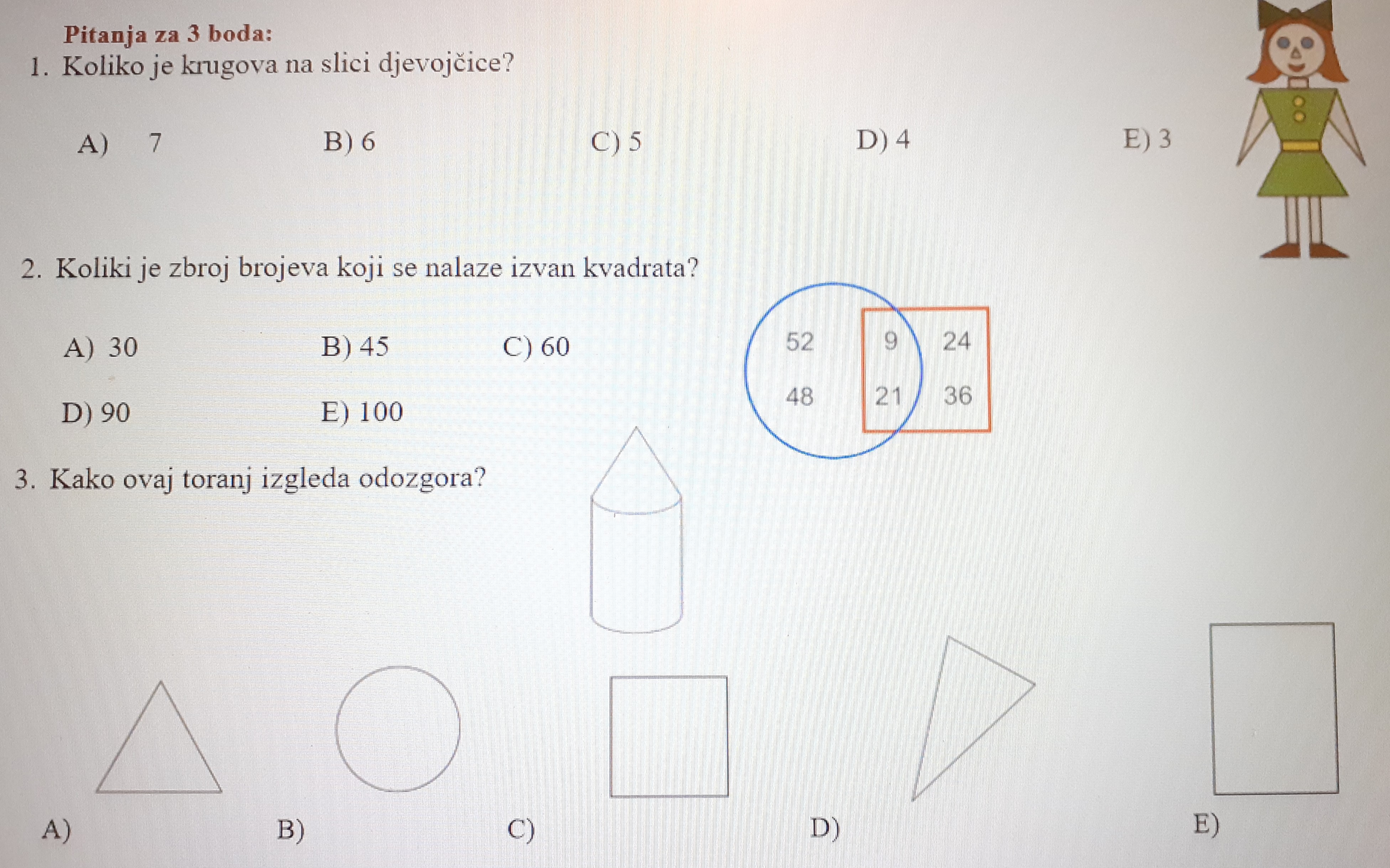 